4 классПрактическая работа № 1КошкаФамилия, имя ________________________________класс_______________Образовательная организация_______________________________________Уральские мастера создают из цветных металлов художественные изделия. Их работы передают не только внешнюю форму, но и внутреннюю сущность.Вот так они изображают кошку.              Твоя задача: слепить  кошку из пластилина. Начни с простой  позы – она сидит.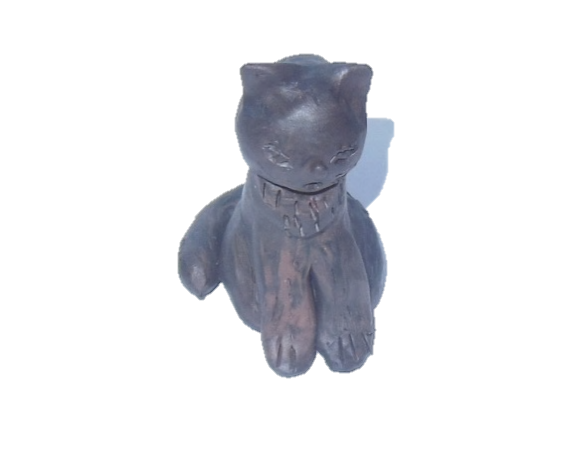 Задание 1. Внимательно изучи последовательность изготовления и запиши в таблицу план работыТебе понадобится пластилин одного цвета, а можно смешать несколько кусков для получения однородной массы. Сформируй лапы кошки. Вылепи детали «воротника», головы, хвоста, присоедини и примажь их к туловищу.  Главное – со всех сторон выдержать правильную форму. Все места прикреплению деталей важно хорошо разгладить пальцами, острым или круглым ножом стеки. Шерсть кошки – короткую и длинную – нужно изобразить по-разному.   Помни, что от тщательности и аккуратности выполнения каждого этапа работы зависит окончательный результат. Отмечай плюсиком выполненные этапы в графе «выполнение»Задание 2. Изучи критерии, по которым будет оценена твоя работа и приступай к  практической работе, соблюдая правила безопасного обращения со стекой.Помни, на выполнение работы у тебя 30 минут.Задание 3. После выполнения работы оцени свою работу в таблице (поставь плюсы в колонке «самооценка»)Задание 4. Продолжи фразы.Лучше всего у меня получилось _______________________________________________________________________________________________________________________________________________________________У меня не получилось _______________________________________________________________________________________________________________________________________________________________________Мне надо научиться _________________________________________________________________________________________________________________________________________________________________________СпецификацияПроверяемый алгоритм действия: анализировать объект труда и последовательность изготовления представленных в виде  фотографий;самостоятельно намечать план работы и следовать этому плану в ходе выполнения практической работы;осуществлять контроль на всех этапах работы;Практическое задание, проверяющее уровень сформированности отдельный действий:1. изучить последовательность изготовления;2. составить план работы, записать его в таблицу;3. изучить критерии оценивания работы;4. выполнить практическую работу за 30 минут;5. провести самооценку своей работыТехнологическая карта по изготовлению изделияСпособы фиксации результатов практической работыРезультат работы отмечается в таблице. Обучающийся самостоятельно вносит отметку о выполнении в графе «выполнение».Критерии и формы оцениванияПо критериям обучающийся и учитель оценивают результат практической работы и отмечают плюсиками в таблице наличие или отсутствие их.Технологические критерии оценивания: в изделии есть все части тела, соблюдены пропорции частей тела, части тела соединены аккуратно.Эстетические критерии: правильное цветовое решение, изображена шерсть животного.Описание организации работы по самоанализу с целью выявления индивидуальных затруднений учащегося и примерных способов их преодоленияОбучающийся самостоятельно оценивает выполненную работу. Выявляет затруднения, которые у него возникли, фиксируя их в задании «Продолжи фразы»Лучше всего у меня получилось ___________________________________У меня не получилось ___________________________________________Мне надо научиться ____________________________________________Инструкция по проверке и оценке работОценивание на основе «принципа сложения»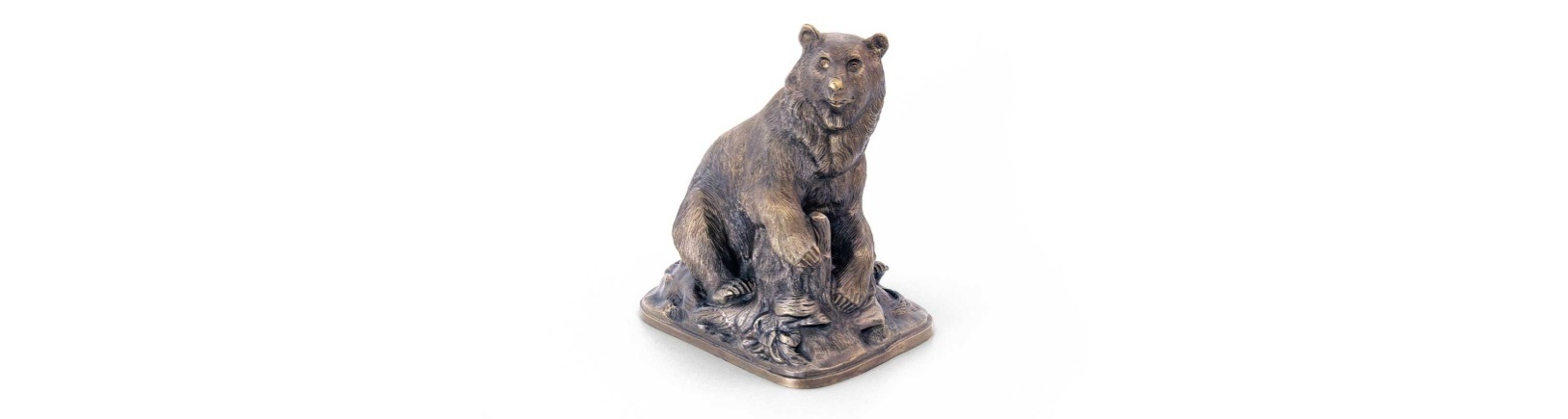 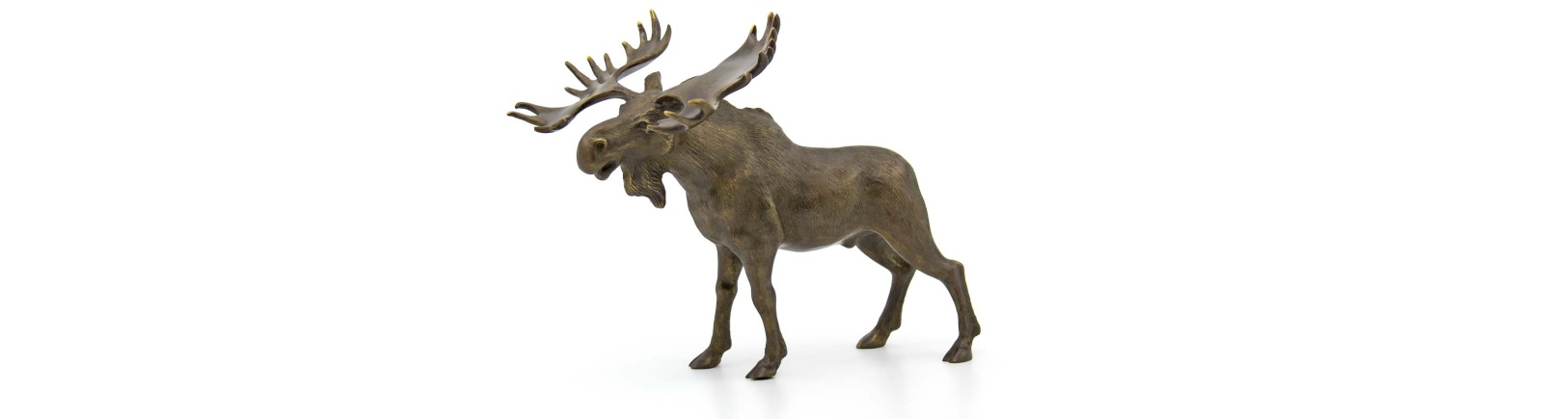 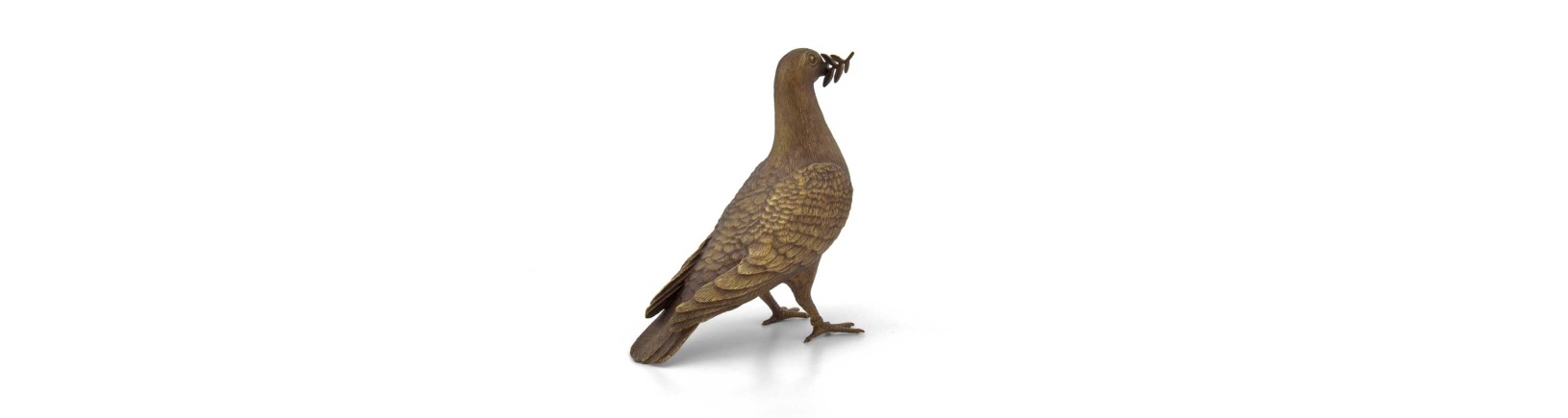 Медведь на пнеЛосьГолубь мира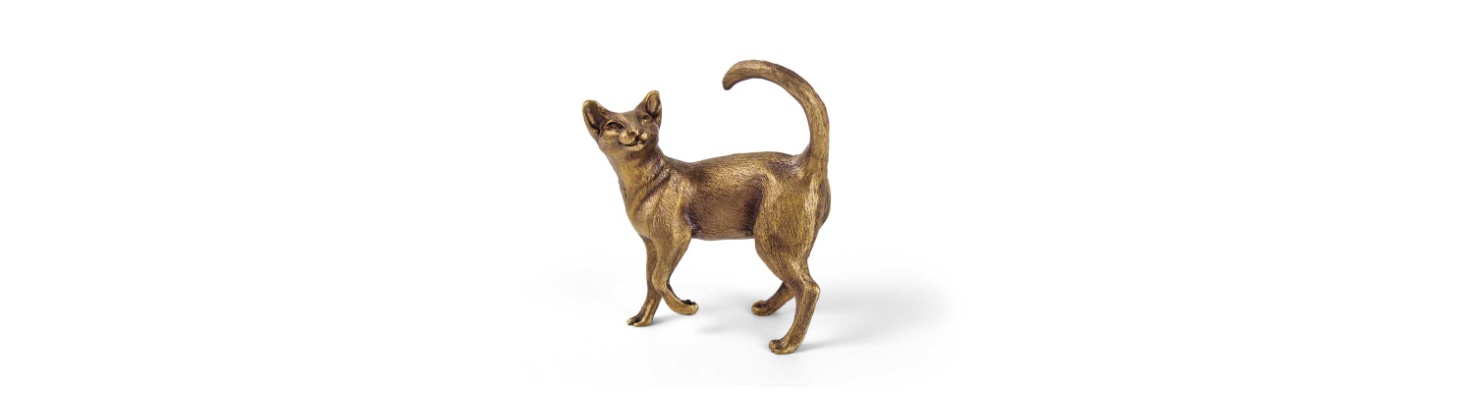 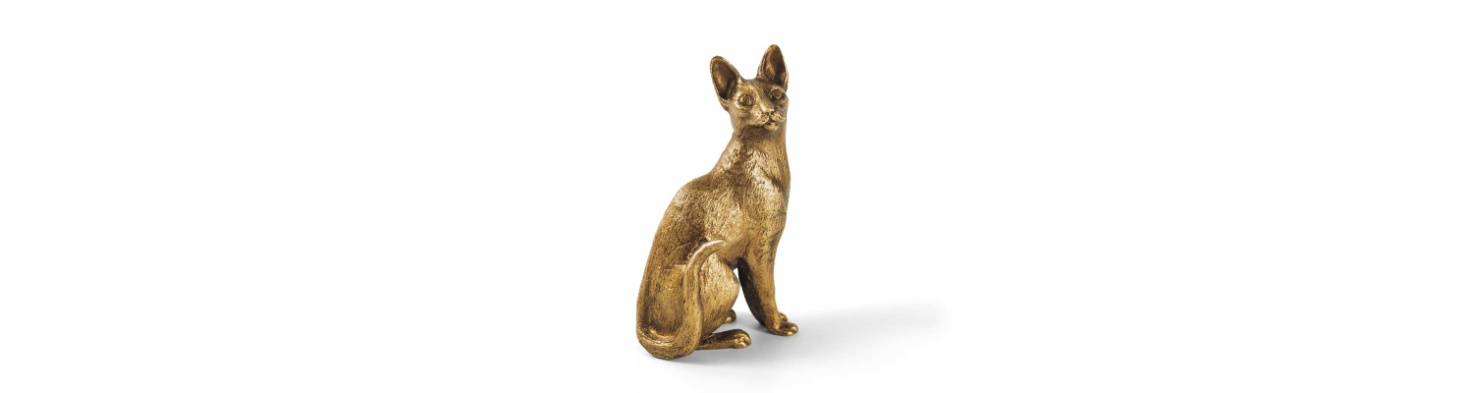 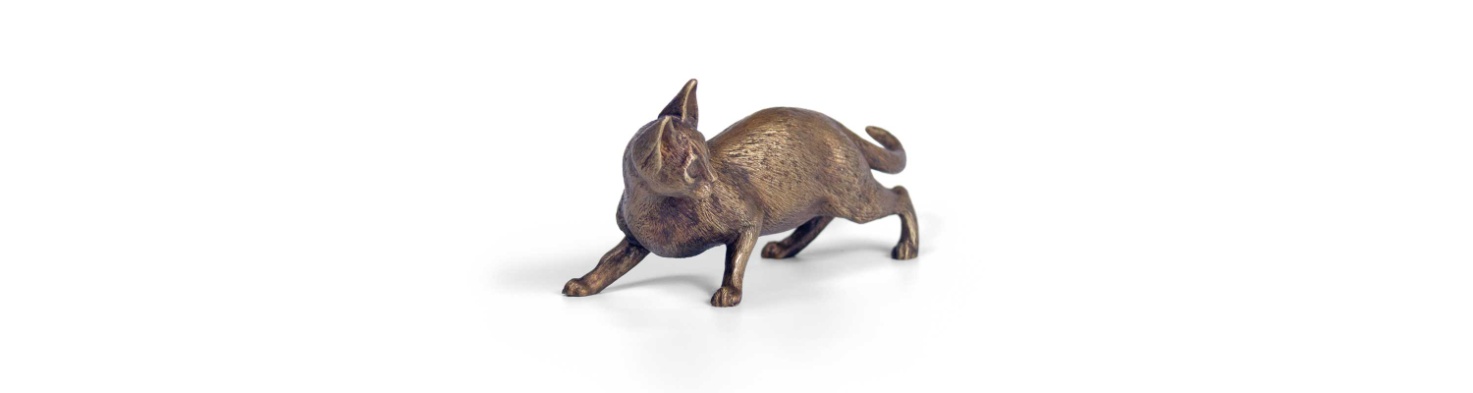 СиамКорниш-рексБенгальская кошка1. 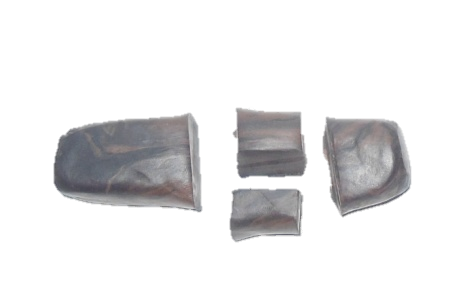 2. 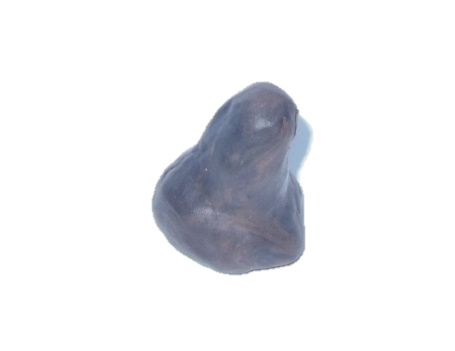 3. 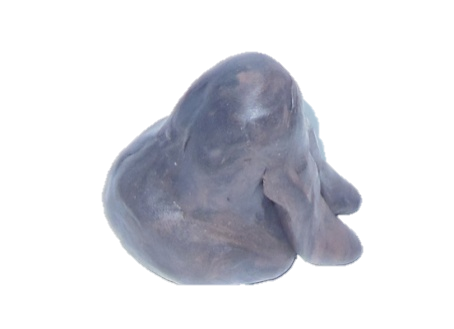 4. 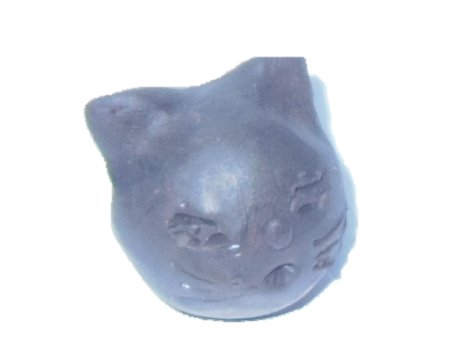 5. 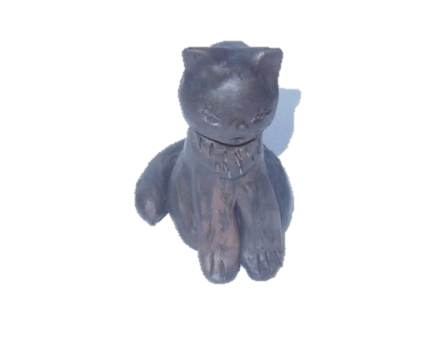 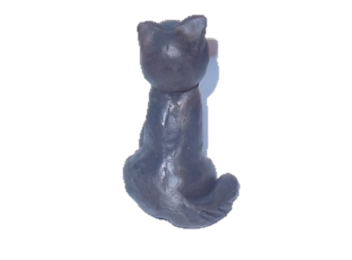 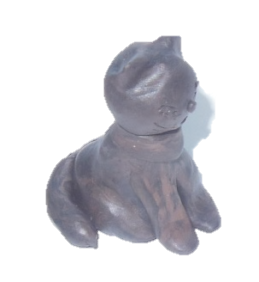 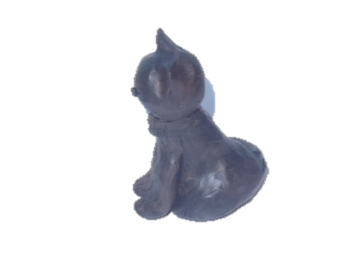 Вид спередиВид сзадиВид сбокуВид сбоку№Этапы работыВыполнение№Критерии оцениванияСамооценкаОценка учителем1В изделии есть все части тела2Соблюдены пропорции частей тела3Части тела соединены аккуратно4Правильное цветовое решение5Изображена шерсть животного№ п/пПоследовательность работГрафическое изображениеМатериалы, инструменты, приспособления1Подготовка пластилина к работеПластилин, дощечка для работы с пластилином, стека2Вылепить туловище кошки, сидящей на задних лапах Пластилин, дощечка для работы с пластилином, стека3Скатать шар и вылепить из него  голову кошкиПластилин, дощечка для работы с пластилином, стека4Слепить передние лапы и прикрепить их к туловищу 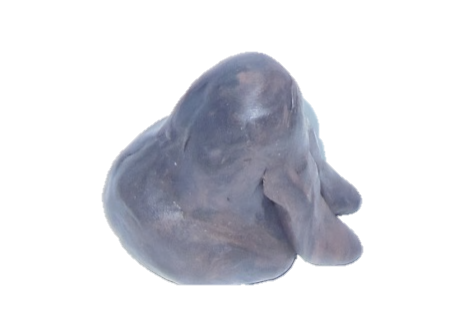 Пластилин, дощечка для работы с пластилином, стека5Слепить «воротничок», хвост. Прилепить «воротничок», голову, хвостик к туловищу.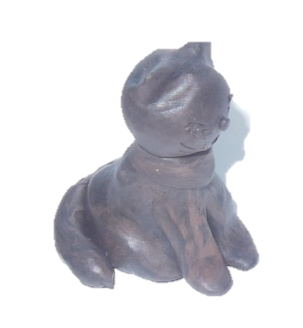 Пластилин, дощечка для работы с пластилином, стека6Стекой изобразить шерсть животного 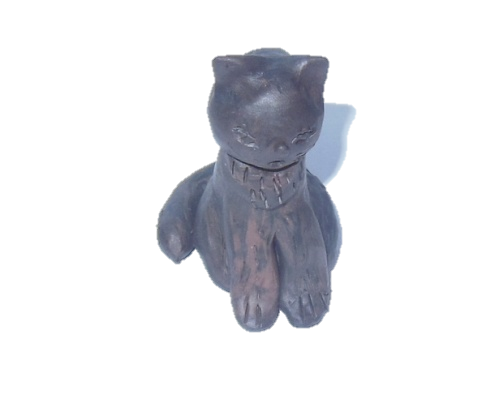 Пластилин, дощечка для работы с пластилином, стека№Этапы работыВыполнение1Подготовить пластилин к работе+2Вылепить туловище с задними лапами+3Вылепить голову+4Вылепить передние ноги +5Вылепить хвост+6Соединить детали+№Критерии оцениванияСамооценкаОценка учителем1В изделии есть все части тела++2Соблюдены пропорции частей тела++3Части тела соединены аккуратно++4Правильное цветовое решение++5Изображена шерсть животного++№ заданияПланируемый результатПравильный ответКритерии оценивания /Максимальный балл1Понимать общие правила создания предметов рукотворного мира: эстетическую выразительность и руководствоваться ими в практической  деятельности, планировать  практическое заданиеСоставлен и записан  план работы,  отмечено выполнение работы В плане представлен весь ход выполнения работы, отмечено выполнение работы – 2 баллаВ плане недостаёт 1-2 пунктов, отмечено выполнение работы – 1 баллВ плане  не наблюдается логики выполнения работы, нет отметки о выполнении – 0 баллов 2Выполнять практическое задание  с опорой на план, при необходимости вносить коррективы в выполняемые действияВыполнена практическая работа: есть все части тела, соблюдены пропорции частей тела, части тела соединены аккуратно, правильное цветовое решение, изображена шерсть животногоИзделие соответствует 5 критериям – 5 балловИзделие соответствует 4 критериям – 4 баллаИзделие соответствует 3  критериям – 3 баллаИзделие соответствует 2 критериям – 2 баллаИзделие соответствует 1 критерию – 1 балл3Осуществлять контроль, проводить самооценку выполненной работы   Заполнены все строчки самооценкиАдекватная самооценка – 1 баллЗавышенная самооценка – 0 баллов4Выявлять индивидуальные затруднения и способы  их преодоленияПродолжены фразыНаписаны конструктивные предложения – 1 балл.Написаны предложения, не позволяющие преодолеть затруднения – 0 балловМаксимальное  количество балловМаксимальное  количество баллов9% выполнения от максимального баллаКоличество балловЦифровая отметкаУровневая шкала 100%95Повышенный78 -89%7-84Повышенный56 -67%5 -63Базовый33 - 45%3-42Недостаточный11-22%1-21Недостаточный